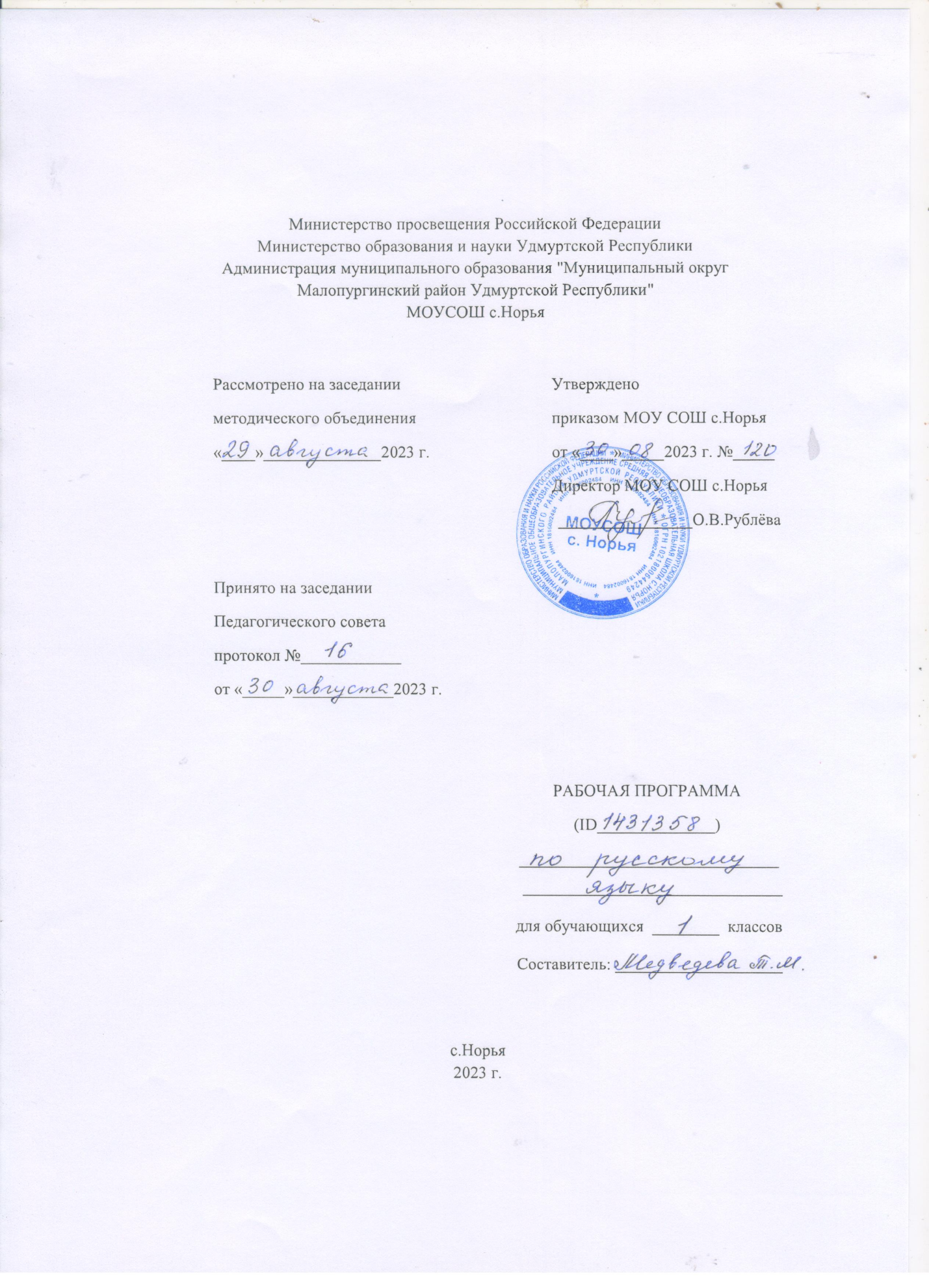 ПОЯСНИТЕЛЬНАЯ ЗАПИСКАРабочая программа учебного предмета «Русский язык» (предметная область «Русский язык и литературное чтение») на уровне начального общего образования составлена на основе Требований к результатам освоения программы начального общего образования Федерального государственного образовательного стандарта начального общего образования (далее – ФГОС НОО), Федеральной образовательной программы начального общего образования (далее – ФОП НОО), Федеральной рабочей программы по учебному предмету «Русский язык» (далее – ФРП «Русский язык»), а также ориентирована на целевые приоритеты, сформулированные в федеральной рабочей программе воспитания. ОБЩАЯ ХАРАКТЕРИСТИКА УЧЕБНОГО ПРЕДМЕТА «РУССКИЙ ЯЗЫК»На уровне начального общего образования изучение русского языка имеет особое значение в развитии обучающегося. Приобретённые знания, опыт выполнения предметных и универсальных учебных действий на материале русского языка станут фундаментом обучения на уровне основного общего образования, а также будут востребованы в жизни. Русский язык как средство познания действительности обеспечивает развитие интеллектуальных и творческих способностей обучающихся, формирует умения извлекать и анализировать информацию из различных текстов, навыки самостоятельной учебной деятельности. Изучение русского языка является основой всего процесса обучения на уровне начального общего образования, успехи в изучении этого предмета во многом определяют результаты обучающихся по другим учебным предметам.Русский язык обладает значительным потенциалом в развитии функциональной грамотности обучающихся, особенно таких её компонентов, как языковая, коммуникативная, читательская, общекультурная и социальная грамотность. Первичное знакомство с системой русского языка, богатством его выразительных возможностей, развитие умения правильно и эффективно использовать русский язык в различных сферах и ситуациях общения способствуют успешной социализации обучающегося. Русский язык, выполняя свои базовые функции общения и выражения мысли, обеспечивает межличностное и социальное взаимодействие, способствует формированию самосознания и мировоззрения личности, является важнейшим средством хранения и передачи информации, культурных традиций, истории русского народа и других народов России. Свободное владение языком, умение выбирать нужные языковые средства во многом определяют возможность адекватного самовыражения взглядов, мыслей, чувств, проявления себя в различных жизненно важных для человека областях.Изучение русского языка обладает огромным потенциалом присвоения традиционных социокультурных и духовно-нравственных ценностей, принятых в обществе правил и норм поведения, в том числе речевого, что способствует формированию внутренней позиции личности. Личностные достижения обучающегося непосредственно связаны с осознанием языка как явления национальной культуры, пониманием связи языка и мировоззрения народа. Значимыми личностными результатами являются развитие устойчивого познавательного интереса к изучению русского языка, формирование ответственности за сохранение чистоты русского языка. ЦЕЛИ ИЗУЧЕНИЯ УЧЕБНОГО ПРЕДМЕТА«РУССКИЙ ЯЗЫК»Изучение русского языка направлено на достижение следующих целей:1) приобретение обучающимися первоначальных представлений о многообразии языков и культур на территории Российской Федерации, о языке как одной из главных духовно­нравственных ценностей народа; понимание роли языка как основного средства общения; осознание значения русского языка как государственного языка Российской Федерации; понимание роли русского языка как языка межнационального общения; осознание правильной устной и письменной речи как показателя общей культуры человека;2) овладение основными видами речевой деятельности на основе первоначальных представлений о нормах современного русского литературного языка: аудирование, говорение, чтение, письмо;3) овладение первоначальными научными представлениями о системе русского языка: фонетика, графика, лексика, морфемика, морфология и синтаксис; об основных единицах языка, их признаках и особенностях употребления в речи; использование в речевой деятельности норм современного русского литературного языка (орфоэпических, лексических, грамматических, орфографических, пунктуационных) и речевого этикета;4) использование в речевой деятельности норм современного русского литературного языка (орфоэпических, лексических, грамматических, орфографических, пунктуационных) и речевого этикета;5) развитие функциональной грамотности, готовности к успешному взаимодействию с изменяющимся миром и дальнейшему успешному образованию.Центральной идеей конструирования содержания и планируемых результатов обучения русскому языку является признание равной значимости работы по изучению системы языка и работы по совершенствованию речи обучающихся. Языковой материал призван сформировать первоначальные представления о структуре русского языка, способствовать усвоению норм русского литературного языка, орфографических и пунктуационных правил.Развитие устной и письменной речи обучающихся направлено на решение практической задачи развития всех видов речевой деятельности, отработку навыков использования усвоенных норм русского литературного языка, речевых норм и правил речевого этикета в процессе устного и письменного общения.Ряд задач по совершенствованию речевой деятельности решаются совместно с учебным предметом «Литературное чтение».МЕСТО УЧЕБНОГО ПРЕДМЕТА«РУССКИЙ ЯЗЫК» В УЧЕБНОМ ПЛАНЕОбщее число часов, отведённых на изучение «Русского языка», – 675 (5 часов в неделю в каждом классе): в 1 классе – 165 ч.СОДЕРЖАНИЕ УЧЕБНОГО ПРЕДМЕТА1 КЛАССОбучение грамоте[1]Развитие речиСоставление небольших рассказов на основе собственных игр, занятий.Слово и предложениеРазличение слова и предложения. Работа с предложением: выделение слов, изменение их порядка.Восприятие слова как объекта изучения, материала для анализа. Наблюдение над значением слова. Выявление слов, значение которых требует уточнения.ФонетикаЗвуки речи. Единство звукового состава слова и его значения. Звуковой анализ слова, работа со звуковыми моделями: построение модели звукового состава слова, подбор слов, соответствующих заданной модели. Различение гласных и согласных звуков, гласных ударных и безударных, согласных твёрдых и мягких, звонких и глухих. Определение места ударения. Слог как минимальная произносительная единица. Количество слогов в слове. Ударный слог.Графика[2]Различение звука и буквы: буква как знак звука. Слоговой принцип русской графики. Буквы гласных как показатель твёрдости — мягкости согласных звуков. Функции букв е, ё, ю, я. Мягкий знак как показатель мягкости предшествующего согласного звука в конце слова. Последовательность букв в русском алфавите.ПисьмоОриентация на пространстве листа в тетради и на пространстве классной доски. Гигиенические требования, которые необходимо соблюдать во время письма.Начертание письменных прописных и строчных букв. Письмо разборчивым, аккуратным почерком. Понимание функции небуквенных графических средств: пробела между словами, знака переноса. Письмо под диктовку слов и предложений, написание которых не расходится с их произношением. Приёмы и последовательность правильного списывания текста.Орфография и пунктуация[3]Правила правописания и их применение: раздельное написание слов; обозначение гласных после шипящих в сочетаниях жи, ши (в положении под ударением), ча, ща, чу, щу; прописная буква в начале предложения, в именах собственных (имена людей, клички животных); перенос по слогам слов без стечения согласных; знаки препинания в конце предложения.СИСТЕМАТИЧЕСКИЙ КУРСОбщие сведения о языкеЯзык как основное средство человеческого общения. Цели и ситуации общения.ФонетикаЗвуки речи. Гласные и согласные звуки, их различение. Ударение в слове. Гласные ударные и безударные. Твёрдые и мягкие согласные звуки, их различение. Звонкие и глухие согласные звуки, их различение. Согласный звук [й’] и гласный звук [и]. Шипящие [ж], [ш], [ч’], [щ’].Слог. Количество слогов в слове. Ударный слог. Деление слов на слоги (простые случаи, без стечения согласных).ГрафикаЗвук и буква. Различение звуков и букв. Обозначение на письме твёрдости согласных звуков буквами а, о, у, ы, э; слова с буквой э. Обозначение на письме мягкости согласных звуков буквами е, ё, ю, я, и. Функции букв е, ё, ю, я. Мягкий знак как показатель мягкости предшествующего согласного звука в конце слова.Установление соотношения звукового и буквенного состава слова в словах типа стол, конь.Небуквенные графические средства: пробел между словами, знак переноса.Русский алфавит: правильное название букв, их последовательность. Использование алфавита для упорядочения списка слов.Орфоэпия[4]Произношение звуков и сочетаний звуков, ударение в словах в соответствии с нормами современного русского литературного языка (на ограниченном перечне слов, отрабатываемом в учебнике).ЛексикаСлово как единица языка (ознакомление).Слово как название предмета, признака предмета, действия предмета (ознакомление).Выявление слов, значение которых требует уточнения.СинтаксисПредложение как единица языка (ознакомление).Слово, предложение (наблюдение над сходством и различием). Установление связи слов в предложении при помощи смысловых вопросов.Восстановление деформированных предложений. Составление предложений из набора форм слов.Орфография и пунктуацияПравила правописания и их применение:раздельное написание слов в предложении;прописная буква в начале предложения и в именах собственных: в именах и фамилиях людей, кличках животных;перенос слов (без учёта морфемного членения слова);гласные после шипящих в сочетаниях жи, ши (в положении под ударением), ча, ща, чу, щу;сочетания чк, чн;слова с непроверяемыми гласными и согласными (перечень слов в орфографическом словаре учебника);знаки препинания в конце предложения: точка, вопросительный и восклицательный знаки.Алгоритм списывания текста.Развитие речиРечь как основная форма общения между людьми. Текст как единица речи (ознакомление).Ситуация общения: цель общения, с кем и где происходит общение. Ситуации устного общения (чтение диалогов по ролям, просмотр видеоматериалов, прослушивание аудиозаписи).Нормы речевого этикета в ситуациях учебного и бытового общения (приветствие, прощание, извинение, благодарность, обращение с просьбой).Составление небольших рассказов на основе наблюдений.ПЛАНИРУЕМЫЕ ОБРАЗОВАТЕЛЬНЫЕ РЕЗУЛЬТАТЫИзучение русского языка на уровне начального общего образования направлено на достижение обучающимися личностных, метапредметных и предметных результатов освоения учебного предмета.ЛИЧНОСТНЫЕ РЕЗУЛЬТАТЫВ результате изучения предмета «Русский язык» в начальной школе у обучающегося будут сформированы следующие личностные результаты:гражданско-патриотическоговоспитания:становление ценностного отношения к своей Родине, в том числе через изучение русского языка, отражающего историю и культуру страны;осознание своей этнокультурной и российской гражданской идентичности, понимание роли русского языка как государственного языка Российской Федерации и языка межнационального общения народов России;осознание своей сопричастности к прошлому, настоящему и будущему своей страны и родного края, в том числе через обсуждение ситуаций при работе с текстами на уроках русского языка;проявление уважения к своему и другим народам, формируемое в том числе на основе примеров из текстов, с которыми идёт работа на уроках русского языка;первоначальные представления о человеке как члене общества, о правах и ответственности, уважении и достоинстве человека, о нравственно­этических нормах поведения и правилах межличностных отношений, в том числе отражённых в текстах, с которыми идёт работа на уроках русского языка;духовно-нравственноговоспитания:осознание языка как одной из главных духовно-нравственных ценностей народа; признание индивидуальности каждого человека с опорой на собственный жизненный и читательский опыт;проявление сопереживания, уважения и доброжелательности, в том числе с использованием адекватных языковых средств для выражения своего состояния и чувств;неприятие любых форм поведения, направленных на причинение физического и морального вреда другим людям (в том числе связанного с использованием недопустимых средств языка);эстетическоговоспитания:уважительное отношение и интерес к художественной культуре, восприимчивость к разным видам искусства, традициям и творчеству своего и других народов;стремление к самовыражению в искусстве слова; осознание важности русского языка как средства общения и самовыражения;физического воспитания, формирования культуры здоровья и эмоционального благополучия:соблюдение правил безопасного поиска в информационной среде дополнительной информации в процессе языкового образования;бережное отношение к физическому и психическому здоровью, проявляющееся в выборе приемлемых способов речевого самовыражения и соблюдении норм речевого этикета и правил общения;трудовоговоспитания:осознание ценности труда в жизни человека и общества (в том числе благодаря примерам из текстов, с которыми идёт работа на уроках русского языка), интерес к различным профессиям, возникающий при обсуждении примеров из текстов, с которыми идёт работа на уроках русского языка;экологическоговоспитания:бережное отношение к природе, формируемое в процессе работы с текстами;неприятие действий, приносящих вред природе;ценностинаучногопознания:первоначальные представления о научной картине мира, в том числе первоначальные представления о системе языка как одной из составляющих целостной научной картины мира;познавательные интересы, активность, инициативность, любознательность и самостоятельность в познании, в том числе познавательный интерес к изучению русского языка, активность и самостоятельность в его познании.МЕТАПРЕДМЕТНЫЕ РЕЗУЛЬТАТЫВ результате изучения русского языка на уровне начального общего образования у обучающегося будут сформированы познавательные универсальные учебные действия, коммуникативные универсальные учебные действия, регулятивные универсальные учебные действия, совместная деятельность. У обучающегося будут сформированы следующие базовые логические действия как часть познавательных универсальных учебных действий:сравнивать различные языковые единицы (звуки, слова, предложения, тексты), устанавливать основания для сравнения языковых единиц (частеречная принадлежность, грамматический признак, лексическое значение и другое); устанавливать аналогии языковых единиц;объединять объекты (языковые единицы) по определённому признаку;определять существенный признак для классификации языковых единиц (звуков, частей речи, предложений, текстов); классифицировать языковые единицы;находить в языковом материале закономерности и противоречия на основе предложенного учителем алгоритма наблюдения; анализировать алгоритм действий при работе с языковыми единицами, самостоятельно выделять учебные операции при анализе языковых единиц;выявлять недостаток информации для решения учебной и практической задачи на основе предложенного алгоритма, формулировать запрос на дополнительную информацию;устанавливать причинно­следственные связи в ситуациях наблюдения за языковым материалом, делать выводы.У обучающегося будут сформированы следующие базовые исследовательские действия как часть познавательных универсальных учебных действий:с помощью учителя формулировать цель, планировать изменения языкового объекта, речевой ситуации;сравнивать несколько вариантов выполнения задания, выбирать наиболее целесообразный (на основе предложенных критериев);проводить по предложенному плану несложное лингвистическое мини­исследование, выполнять по предложенному плану проектное задание;формулировать выводы и подкреплять их доказательствами на основе результатов проведённого наблюдения за языковым материалом (классификации, сравнения, исследования); формулировать с помощью учителя вопросы в процессе анализа предложенного языкового материала;прогнозировать возможное развитие процессов, событий и их последствия в аналогичных или сходных ситуациях.У обучающегося будут сформированы следующие умения работать с информацией как часть познавательных универсальных учебных действий:выбирать источник получения информации: нужный словарь для получения запрашиваемой информации, для уточнения;согласно заданному алгоритму находить представленную в явном виде информацию в предложенном источнике: в словарях, справочниках;распознавать достоверную и недостоверную информацию самостоятельно или на основании предложенного учителем способа её проверки (обращаясь к словарям, справочникам, учебнику);соблюдать с помощью взрослых (педагогических работников, родителей, законных представителей) правила информационной безопасности при поиске информации в информационно-телекоммуникационной сети «Интернет» (информации о написании и произношении слова, о значении слова, о происхождении слова, о синонимах слова);анализировать и создавать текстовую, видео­, графическую, звуковую информацию в соответствии с учебной задачей;понимать лингвистическую информацию, зафиксированную в виде таблиц, схем; самостоятельно создавать схемы, таблицы для представления лингвистической информации.У обучающегося будут сформированы следующие умения общения как часть коммуникативных универсальных учебных действий:воспринимать и формулировать суждения, выражать эмоции в соответствии с целями и условиями общения в знакомой среде;проявлять уважительное отношение к собеседнику, соблюдать правила ведения диалоги и дискуссии;признавать возможность существования разных точек зрения;корректно и аргументированно высказывать своё мнение;строить речевое высказывание в соответствии с поставленной задачей;создавать устные и письменные тексты (описание, рассуждение, повествование) в соответствии с речевой ситуацией;готовить небольшие публичные выступления о результатах парной и групповой работы, о результатах наблюдения, выполненного мини­исследования, проектного задания;подбирать иллюстративный материал (рисунки, фото, плакаты) к тексту выступления.У обучающегося будут сформированы следующие умения самоорганизации как части регулятивных универсальных учебных действий:планировать действия по решению учебной задачи для получения результата;выстраиватьпоследовательностьвыбранныхдействий.У обучающегося будут сформированы следующие умения самоконтроля как части регулятивных универсальных учебных действий:устанавливать причины успеха (неудач) учебной деятельности;корректировать свои учебные действия для преодоления речевых и орфографических ошибок;соотносить результат деятельности с поставленной учебной задачей по выделению, характеристике, использованию языковых единиц;находить ошибку, допущенную при работе с языковым материалом, находить орфографическую и пунктуационную ошибку;сравнивать результаты своей деятельности и деятельности одноклассников, объективно оценивать их по предложенным критериям.У обучающегося будут сформированы следующие умения совместной деятельности:формулировать краткосрочные и долгосрочные цели (индивидуальные с учётом участия в коллективных задачах) в стандартной (типовой) ситуации на основе предложенного учителем формата планирования, распределения промежуточных шагов и сроков;принимать цель совместной деятельности, коллективно строить действия по её достижению: распределять роли, договариваться, обсуждать процесс и результат совместной работы;проявлять готовность руководить, выполнять поручения, подчиняться, самостоятельно разрешать конфликты;ответственно выполнять свою часть работы;оценивать свой вклад в общий результат;выполнять совместные проектные задания с опорой на предложенные образцы. ПРЕДМЕТНЫЕ РЕЗУЛЬТАТЫ1 КЛАССК концу обучения в первом классе обучающийся научится:различать слово и предложение; вычленять слова из предложений;вычленятьзвукиизслова;различать гласные и согласные звуки (в том числе различать в словах согласный звук [й’] и гласный звук [и]);различать ударные и безударные гласные звуки;различать согласные звуки: мягкие и твёрдые, звонкие и глухие (вне слова и в слове);различать понятия «звук» и «буква»;определять количество слогов в слове; делить слова на слоги (простые случаи: слова без стечения согласных); определять в слове ударный слог;обозначать на письме мягкость согласных звуков буквами е, ё, ю, я и буквой ь в конце слова;правильно называть буквы русского алфавита; использовать знание последовательности букв русского алфавита для упорядочения небольшого списка слов;писать аккуратным разборчивым почерком без искажений прописные и строчные буквы, соединения букв, слова;применять изученные правила правописания: раздельное написание слов в предложении; знаки препинания в конце предложения: точка, вопросительный и восклицательный знаки; прописная буква в начале предложения и в именах собственных (имена и фамилии людей, клички животных); перенос слов по слогам (простые случаи: слова из слогов типа «согласный + гласный»); гласные после шипящих в сочетаниях жи, ши (в положении под ударением), ча, ща, чу, щу; непроверяемые гласные и согласные (перечень слов в орфографическом словаре учебника);правильно списывать (без пропусков и искажений букв) слова и предложения, тексты объёмом не более 25 слов;писать под диктовку (без пропусков и искажений букв) слова, предложения из 3-5 слов, тексты объёмом не более 20 слов, правописание которых не расходится с произношением;находить и исправлять ошибки на изученные правила, описки;пониматьпрослушанныйтекст;читать вслух и про себя (с пониманием) короткие тексты с соблюдением интонации и пауз в соответствии со знаками препинания в конце предложения;находить в тексте слова, значение которых требует уточнения;составлять предложение из набора форм слов;устно составлять текст из 3-5 предложений по сюжетным картинкам и на основе наблюдений;использовать изученные понятия в процессе решения учебных задач.ТЕМАТИЧЕСКОЕ ПЛАНИРОВАНИЕ 1 КЛАСС  ВАРИАНТ 1. ПОУРОЧНОЕ ПЛАНИРОВАНИЕ ДЛЯ ПЕДАГОГОВ, ИСПОЛЬЗУЮЩИХ УЧЕБНИКИ «АЗБУКА» (АВТОРЫ В.Г.ГОРЕЦКИЙ И ДР.), «РУССКИЙ ЯЗЫК. 1-4 КЛАСС. (АВТОРЫ В.П. КАНАКИНА, В.Г.ГОРЕЦКИЙ) 1 КЛАСС УЧЕБНО-МЕТОДИЧЕСКОЕ ОБЕСПЕЧЕНИЕ ОБРАЗОВАТЕЛЬНОГО ПРОЦЕССАОБЯЗАТЕЛЬНЫЕ УЧЕБНЫЕ МАТЕРИАЛЫ ДЛЯ УЧЕНИКА​​‌‌Русский язык, 1 класс/Канакина В. П., Горецкий В. Г.- М.: Просвещение​Прописи (4 части), 1 класс/Горецкий В. Г., Федосова Н. А.- М.:ПросвещениеМЕТОДИЧЕСКИЕ МАТЕРИАЛЫ ДЛЯ УЧИТЕЛЯ​‌Жиренко О. Е., Обухова Л. А. Поурочные разработки по обучению грамоте: чтение и письмо. 1 класс.-3-е изд. - M.: Вако, 2018.- 448с.‌​Дмитриева О. И. Поурочные разработки по русскому языку. 1 класс.- М.: ВакоЦИФРОВЫЕ ОБРАЗОВАТЕЛЬНЫЕ РЕСУРСЫ И РЕСУРСЫ СЕТИ ИНТЕРНЕТ​​‌Учи.ру‌​№ п/п Наименованиеразделов и темпрограммыКоличествочасовКоличествочасовКоличествочасовЭлектронные (цифровые) образовательныересурсы№ п/п Наименованиеразделов и темпрограммыВсегоКонтрольныеработыПрактическиеработыЭлектронные (цифровые) образовательныересурсыРаздел 1.ОбучениеграмотеРаздел 1.ОбучениеграмотеРаздел 1.ОбучениеграмотеРаздел 1.ОбучениеграмотеРаздел 1.ОбучениеграмотеРаздел 1.Обучениеграмоте1.1Слово и предложение 5 1.2Фонетика 23 1.3Письмо 70 1.4Развитиеречи 2 ИтогопоразделуИтогопоразделу 100 Раздел 2.СистематическийкурсРаздел 2.СистематическийкурсРаздел 2.СистематическийкурсРаздел 2.СистематическийкурсРаздел 2.СистематическийкурсРаздел 2.Систематическийкурс2.1Общиесведения о языке 1 2.2Фонетика 4 2.3Графика 4 2.4Лексика и морфология 12 2.5Синтаксис 5 2.6Орфография и пунктуация 14 2.7Развитиеречи 10 ИтогопоразделуИтогопоразделу 50 РезервноевремяРезервноевремя 15 ОБЩЕЕ КОЛИЧЕСТВО ЧАСОВ ПО ПРОГРАММЕОБЩЕЕ КОЛИЧЕСТВО ЧАСОВ ПО ПРОГРАММЕ165  0  0 № п/п ТемаурокаКоличествочасовДатаизученияЭлектронныецифровыеобразовательныересурсы№ п/п ТемаурокаВсегоДатаизученияЭлектронныецифровыеобразовательныересурсы1Совместное составление небольших рассказов о любимых играх1 2Совместное составление небольших рассказов о любимом дне1 3Различениепредложения и слова 1 4Работа с предложением: выделение слов, изменение их порядка. Различение предложения и слова. Закрепление1 5Составление предложения из слов. Работа с предложением1 6Различение слова и обозначаемого им предмета. Составлениепредложенияизслов 1 7Слово как объект изучения. Различение слова и обозначаемого им предмета1 8Звуки речи. Интонационное выделение звука в слове1 9Определяем самый частый звук в стихотворении1 10Различаем первые звуки в словах1 11Устанавливаем последовательность звуков в слове1 12Сравниваем слова, различающиеся одним звуком1 13Проводимпараллельныелинии 1 14Отрабатываемпараллельныелинии 1 15Ориентируемсянарабочейстроке 1 16Пишемэлементыбукв 1 17Особенностьгласныхзвуков 1 18Отрабатываемписьмоэлементовбукв 1 19Слогообразующаяфункциягласныхзвуков 1 20Письмо строчной и заглавной букв А, а1 21Закрепление написания строчной и заглавной букв А, а1 22Письмо строчной и заглавной букв О, о1 23Закрепление написания строчной и заглавной букв О, о1 24Отрабатываем умение определять количества слогов в слове1 25Письмо строчной и заглавной букв И, и1 26Закрепление написания строчной и заглавной букв И, и1 27Письмострочнойбуквы ы 1 28Повторяемособенностигласныхзвуков 1 29Письмо строчной и заглавной букв У, у1 30Закрепление написания строчной и заглавной букв У, у1 31Звуковой анализ слов, работа со звуковыми моделями слов1 32Сравниваем начертания изученных букв, обозначающих гласные звуки1 33Пишем буквы, обозначающие гласные звуки1 34Письмо строчной и заглавной букв Н, н1 35Закрепление написания строчной и заглавной букв Н, н1 36Письмо строчной и заглавной букв С, с1 37Закрепление написания строчной и заглавной букв С, с1 38Письмо строчной и заглавной букв К, к1 39Закрепление написания строчной и заглавной букв К, к1 40Письмо строчной и заглавной букв Т, т1 41Закрепление написания строчной и заглавной букв Т, т1 42Письмо строчной и заглавной букв Л, л1 43Закрепление написания строчной и заглавной букв Л, л1 44Письмо строчной и заглавной букв Р, р1 45Закрепление написания строчной и заглавной букв Р, р1 46Особенность согласных звуков, обозначаемых изучаемыми буквами: непарные звонкие1 47Письмо строчной и заглавной букв В, в1 48Закрепление написания строчной и заглавной букв В, в1 49Звуковой анализ слов, работа со звуковыми моделями слов1 50Письмо строчной и заглавной букв Е, е1 51Закрепление написания строчной и заглавной букв Е, е1 52Письмо строчной и заглавной букв П, п1 53Закрепление написания строчной и заглавной букв П, п1 54Различаем звонкие и глухие согласные1 55Письмо строчной и заглавной букв М, м1 56Закрепление написания строчной и заглавной букв М, м1 57Письмо строчной и заглавной букв З, з1 58Закрепление написания строчной и заглавной букв З, з1 59Письмо строчной и заглавной букв Б, б1 60Закрепление написания строчной и заглавной букв Б, б1 61Звуковой анализ слов, работа со звуковыми моделями слов1 62Письмо строчной и заглавной букв Д, д1 63Закрепление написания строчной и заглавной букв Д, д1 64Особенность согласных звуков, обозначаемых изучаемыми буквами: парные по звонкости-глухости согласные1 65Письмо строчной и заглавной букв Я, я1 66Закрепление написания строчной и заглавной Я, я1 67Письмо строчной и заглавной букв Г, г1 68Закрепление написания строчной и заглавной букв Г, г1 69Твёрдые и мягкие согласные звуки1 70Письмо строчной и заглавной букв Ч, ч1 71Закрепление написания строчной и заглавной букв Ч, ч1 72Подбор слов, соответствующих заданной модели1 73Письмострочнойбуквы ь 1 74Отрабатываем умение проводить звуковой анализ. Подбор слов, соответствующих заданной модели. Функциибуквы ь 1 75Письмо строчной и заглавной букв Ш, ш1 76Закрепление написания строчной и заглавной букв Ш, ш1 77Письмо строчной и заглавной букв Ж, ж1 78Закрепление написания строчной и заглавной букв Ж, ж1 79Особенностишипящихзвуков 1 80Письмо строчной и заглавной букв Ё, ё1 81Закрепление написания строчной и заглавной букв Ё, ё1 82Письмо строчной и заглавной букв Й, й1 83Закрепление написания строчной и заглавной букв Й, й. Особенность согласных звуков, обозначаемых изучаемыми буквами1 84Письмо строчной и заглавной букв Х, х1 85Закрепление написания строчной и заглавной букв Х, х1 86Письмо строчной и заглавной букв Ю, ю1 87Закрепление написания строчной и заглавной букв Ю, ю1 88Письмо строчной и заглавной букв Ц, ц1 89Закрепление написания строчной и заглавной букв Ц, ц1 90Тренируемся подбирать слова, соответствующие заданной модели1 91Письмо строчной и заглавной букв Э, э1 92Закрепление написания строчной и заглавной букв Э, э1 93Письмо строчной и заглавной букв Щ, щ1 94Закрепление написания строчной и заглавной букв Щ, щ1 95Особенность согласных звуков, обозначаемых изучаемыми буквами: непарные глухие1 96Письмо строчной и заглавной букв Ф, ф1 97Закрепление написания строчной и заглавной букв Ф, ф1 98Построение моделей звукового состава слов1 99Обобщаем знания о согласных звуках1 100Письмострочнойбуквы ъ 1 101Резервный урок. Отработка написания букв, написание которых вызывает трудности у учащихся класса1 102Резервный урок. Отработка написания букв, написание которых вызывает трудности у учащихся класса1 103Резервный урок. Отработка написания букв, написание которых вызывает трудности у учащихся класса1 104Резервный урок. Отрабатываем умение определять количество слогов в слове1 105Резервный урок. Раздельное написание слов в предложении1 106Язык как основное средство человеческого общения.1 107Речь как основная форма общения между людьми1 108Тексткакединицаречи 1 109Предложениекакединицаязыка 1 110Правила оформления предложений: прописная буква в начале и знак в конце предложения. Какправильнозаписатьпредложение. Введениеалгоритмасписыванияпредложений 1 111Слово и предложение: сходство и различие. Как составить паредложение из набора слов1 112Установление связи слов в предложении при помощи смысловых вопросов1 113Составление предложений из набора форм слов. Отработка алгоритма записи слов и предложений1 114Восстановлениедеформированныхпредложений 1 115Ситуацииобщения. Диалог 1 116Слово как единица языка. Значение слова1 117Составлениенебольшихустныхрассказов 1 118Слова, называющиепредметы 1 119Слова, отвечающие на вопросы кто?, что? Составление предложений из набора слов1 120Слова, называющиепризнакапредмета 1 121Слова, отвечающие на вопросы какой?, какая? какое?, какие?1 122Слова, называющиедействияпредмета 1 123Слова, отвечающие на вопросы что делать?, что сделать?1 124Отрабатываем умение задать вопрос к слову1 125Наблюдаем за значениями слов. Сколько значений может быть у слова1 126Отработкаалгоритмасписываниятекста 1 127Слова, близкие по значению. Отработка алгоритма списывания предложений1 128Наблюдение за словами, близкими по значению, в тексте1 129Речевой этикет: ситуация обращение с просьбой. Какие слова мы называем вежливыми1 130Речевой этикет: ситуация благодарности. Мягкий знак. Когда употребляется в словах буква "мягкий знак"1 131Слог. Определение количества слогов в слове. Ударный слог. Деление слов на слоги1 132Отработка правила переноса слов. Когда нужен перенос слова1 133Установление соотношения звукового и буквенного состава слова. Объяснительное письмо слов и предложений1 134Алфавит 1 135Использование алфавита для упорядочения списка слов1 136Звуки речи. Гласные и согласные звуки, их различение1 137Речевойэтикет: ситуациязнакомства 1 138Гласные ударные и безударные. Ударение в слове1 139Резервный урок. Как обозначить буквой безударный гласный звук1 140Общее представление о родственных словах. Объяснительноеписьмослов 1 141Учимся запоминать слова с непроверяемыми гласными и согласными1 142Составление небольших устных рассказов на основе наблюдений1 143Резервный урок. Буквы И и Й. Перенос слов со строки на строку1 144Функции букв е, ё, ю, я. Как обозначить на письме мягкость согласных звуков1 145Восстановление деформированного текста. Когда употребляется в словах буква "мягкий знак" (ь)1 146Согласные звуки: систематизация знаний. Глухие и звонкие согласные звуки1 147Резервный урок. Как обозначить буквой парный по глухости-звонкости согласный звук1 148Обучение приемам самопроверки после списывания текста. Правописание букв парных по глухости-звонкости согласных1 149Правописание сочетаний чк, чн. Шипящие согласные звуки1 150Закрепление правописания слов с сочетаниями чк, чн. Объяснительное письмо слов и предложений1 151Гласные после шипящих в сочетаниях жи, ши (в положении под ударением)1 152Закрепление правописания гласных после шипящих в сочетаниях жи, ши1 153Гласные после шипящих в сочетаниях ча, ща, чу, щу1 154Речевойэтикет: ситуацияизвинения 1 155Закрепление правописания гласных после шипящих в сочетаниях ча, ща, чу, щу1 156Прописная буква в именах собственных: в именах и фамилиях людей. Прописная буква в именах собственных: в кличках животных1 157Знаки препинания в конце предложения: точка, вопросительный и восклицательный знаки1 158Резервный урок. Перенос слов со строки на строку1 159Резервный урок. Объяснительное письмо под диктовку слов1 160Итоговыйдиктант. 1 161Резервный урок. Объяснительное письмо под диктовку слов и предложений1 162Резервный урок. Объяснительная запись под диктовку текста1 163Объяснительныйдиктант 1 164Резервный урок. Как составить предложение из набора слов1 165Резервный урок. Составление из набора форм слов предложений1 ОБЩЕЕ КОЛИЧЕСТВО ЧАСОВ ПО ПРОГРАММЕОБЩЕЕ КОЛИЧЕСТВО ЧАСОВ ПО ПРОГРАММЕ165 